Parlament České republikyPOSLANECKÁ SNĚMOVNA20249. volební období328.USNESENÍvýboru pro evropské záležitostize 47. schůzeze dne 3. července 2024ke Zprávě o Česku 2024 – Doporučení pro doporučení Rady k hospodářské a sociální politice, politice zaměstnanosti a strukturální a rozpočtové politice Česka /kód Rady 11070/24, KOM(2024) 603 v konečném znění/Výbor pro evropské záležitosti Poslanecké sněmovny Parlamentu ČR po vyslechnutí informace vrchního ředitele Sekce pro evropské záležitosti Úřadu vlády Štěpána Černého a vrchního ředitele sekce Evropská unie a mezinárodní vztahy Ministerstva financí Jiřího Georgieva, po vyslechnutí zpravodajské zprávy poslance Ondřeje Benešíka a po rozpravěbere na vědomí Zprávu o Česku 2024 – Doporučení pro doporučení Rady k hospodářské a sociální politice, politice zaměstnanosti a strukturální a rozpočtové politice Česka /kód Rady 11070/24, KOM(2024) 603 v konečném znění/.	Roman Bělor v. r.		Ondřej Benešík v. r.	ověřovatel		zpravodaj a předseda Příloha k usnesení č. 328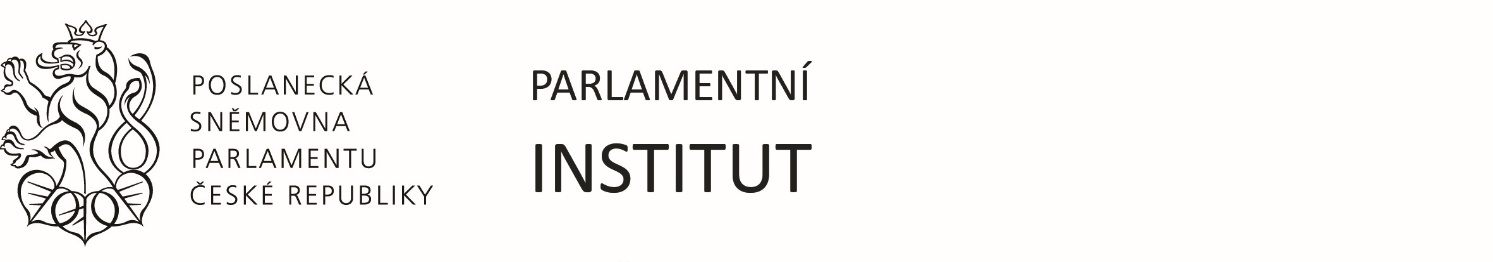 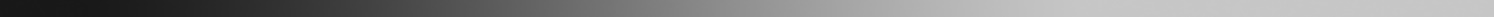 DOPORUČENÍRecommendation for a Council Recommendation on the economic, social, employment, structural and budgetary policies of Czechia – Doporučení pro doporučení Rady o hospodářské, sociální, strukturální a rozpočtové politice a politice zaměstnanosti ČeskaCOM(2024) 603 final , kód Rady 11070/24Právní základ:Dokument informační povahy.Datum zaslání Poslanecké sněmovně prostřednictvím VEZ:20. 6. 2024Datum projednání ve VEZ:3. 7. 2024 (1. kolo)Procedura:Není projednáváno legislativním postupem, jedná se o dokument nelegislativní povahy, který nepodléhá schválení v Radě a Evropském parlamentu. Procedura je ukončena jeho přijetím a předložením těmto institucím. Předběžné stanovisko vlády (dle § 109a odst. 1 jednacího řádu PS):Ke dni zpracování podkladu nebylo k dispozici.Hodnocení z hlediska principu subsidiarity:Hodnocení z hlediska principu subsidiarity se neuplatní, jedná se o dokument informační povahy.Odůvodnění a předmět:Evropský semestr představuje proces koordinace rozpočtové a hospodářské politiky. Cílem tohoto cyklu je předcházet případným ekonomickým výkyvům v jednotlivých zemích EU, které by mohly ovlivnit celou EU. Evropský semestr je Komisí zahájen v listopadu, kdy je přijata roční analýza růstu, která stanovuje priority EU pro nadcházející rok v oblasti rozpočtové a hospodářské politiky a politiky zaměstnanosti a formuluje strategická doporučení. Komise zároveň předkládá zprávu mechanismu varování, která určuje členské státy, o nichž se Komise domnívá, že mohou být postiženy nerovnováhou či u nich může hrozit riziko vzniku nerovnováhy. V březnu pak Komise zveřejňuje zprávy o jednotlivých členských státech (Country Reports, CRs) a u těch členských států, u nichž bylo riziko nerovnováhy posouzeno jako vysoké, obsahuje zpráva také hloubkový přezkum makroekonomické nerovnováhy. V další fázi stanoví Evropská rada politické směry pro nadcházející rok, které jsou strategickými vodítky, jež musí členské státy zahrnout do svých národních programů reforem a konvergenčních programů, v případě členů eurozóny do programů stability. V dubnu členské státy předkládají Komisi národní programy reforem a konvergenční programy (nebo programy stability) pro daný rok. Po vyhodnocení těchto dokumentů Komise předkládá Radě EU návrhy doporučení pro jednotlivé země (Country Specific Recommendations, CSRs). Tato doporučení potvrdí Evropská rada a tím je proces evropského semestru ukončen. Navazuje fáze provedení doporučení na úrovni členských států, tzv. národní semestr, v němž se doporučení zohledňují při sestavování státních rozpočtů pro nadcházející rok.Evropský semestr je od roku 2021 propojen s Nástrojem pro oživení a odolnost (Recovery and Resilience Facility, RRF) a plánem REPowerEU. Od roku 2022 obsahují jednotlivá CSRs a CRs mimo jiné také posouzení, jak členské státy provádějí své národní plány obnovy (Recovery and Resilience Plans, RRPs), stejně jako přehled o hospodářském a sociálním vývoji a výzvách jednotlivých členských států včetně výhledové analýzy jejich odolnosti. Obsah a dopad:Sdělení Komise: Evropský semestr 2024 – Jarní balíčekSdělení Komise obsahuje řadu legislativních návrhů a politických opatření zaměřených na posílení správy ekonomických záležitostí a finanční stability EU. Celkovým cílem těchto návrhů je vytvořit odolnější, udržitelnější a inkluzivnější evropskou ekonomiku, která bude schopna čelit budoucím výzvám a zajistí dlouhodobou prosperitu všem členským státům.Co se týče hospodářské a fiskální politiky, sdělení zdůrazňuje význam udržitelných a odpovědných fiskálních politik ve všech členských státech. Navrhuje vylepšení Paktu o stabilitě a růstu se zaměřením na zajištění dlouhodobé udržitelnosti dluhu při současné podpoře hospodářského růstu a zaměstnanosti. S ohledem na investice a růst, Komise navrhuje rámec, který podporuje veřejné a soukromé investice, zejména do ekologického a digitálního přechodu, což povede k podpoře investic a hospodářského růstu. To zahrnuje podporu inovací, infrastrukturních projektů a digitalizaci. Sdělení dál zdůrazňuje potřebu spolehlivých mechanismů pro zvládání hospodářských otřesů a krizí. Obsahuje návrhy na vytvoření evropského mechanismu finanční stability, který by poskytoval včasnou finanční podporu členským státům v nouzi a zajišťoval stabilitu v eurozóně.Prioritou sociálního a inkluzivního růstu je zajistit, aby hospodářský růst přinášel prospěch všem občanům. Cílem návrhů je snížit nerovnosti, podpořit sociální politiky a podpořit zaměstnanost, zejména se zaměřením na zranitelné skupiny.Nezbytné je dále posílení rámce správy a řízení. To zahrnuje posílení dohledu, lepší koordinaci mezi politikami na vnitrostátní a unijní úrovni a transparentnější a odpovědnější rozhodovací proces. Sdělení se také věnuje cílům v oblasti životního prostředí a klimatu a propojuje hospodářské politiky s cíli EU v oblasti klimatu a prosazuje investice do obnovitelných zdrojů energie (OZE), energetické účinnosti a udržitelných postupů, aby bylo do roku 2050 dosaženo klimatické neutrality.Doporučení pro doporučení Rady o hospodářské, sociální, strukturální a rozpočtové politice a politice zaměstnanosti ČeskaDokument obsahuje doporučení Evropské komise Radě ohledně hospodářských, sociálních, zaměstnaneckých, strukturálních a rozpočtových politik pro Česko, založená na analýzách a předpisech v rámci evropského semestru a dalších směrnic EU.  Komise adresuje Česku pro období 2024–2025 čtyři doporučení: Včas předložit střednědobý fiskálně-strukturální plán. V souladu s požadavky reformovaného Paktu o stabilitě a růstu omezit růst čistých výdajů v roce 2025 na míru, která je v souladu se zachováním schodku veřejných financí pod referenční hodnotou 3 % HDP stanovenou ve Smlouvě a udržením veřejného dluhu na obezřetné úrovni ve střednědobém horizontu. Přijmout opatření k zajištění dlouhodobé fiskální udržitelnosti důchodového systému. Omezit faktory v oblasti daní a dávek, které odrazují rodiče od návratu do zaměstnání, s cílem podpořit vyšší účast žen na trhu práce. Zlepšit pobídky, které motivují osoby v předdůchodovém věku, aby dále pracovaly. Podniknout kroky ke zvýšení příjmů z periodických daní z nemovitostí.Posílit správní kapacitu pro správu plánu pro oživení a odolnost, urychlit investice a udržet dynamiku provádění reforem. Řešit vznikající zpoždění a tím umožnit průběžnou, rychlou a účinnou realizaci plánu pro oživení a odolnost, včetně kapitoly REPowerEU, která zajistí dokončení reforem a investic do srpna 2026. Urychlit provádění programů v rámci politiky soudržnosti. V souvislosti s přezkumem v polovině období se nadále zaměřovat na dohodnuté priority, přijmout opatření k lepší mobilizaci zdrojů soukromého sektoru, mimo jiné využíváním inovativních finančních nástrojů a zároveň zvážit příležitosti pro zvýšení konkurenceschopnosti, které nabízí Platforma strategických technologií pro Evropu.Posílit schopnost české veřejné správy přilákat, udržet si a rozvíjet talenty, zejména pokud jde o analytické, manažerské a IT dovednosti. Omezit departmentalismus a posílit strategické řídicí kapacity, aby se zlepšila soudržnost napříč politikami. Podporovat spolupráci mezi obecními správami, mimo jiné poskytováním podpory na budování správních kapacit se zaměřením na strukturálně postižené regiony.Podpořit inovace zlepšením transferu technologií z akademické obce do podniků, podporou vytváření odštěpených společností a začínajících podniků a zvýšením účasti na terciárním vzdělávání. Posílit konkurenceschopnost ekonomiky řešením nesouladu mezi nabízenými a požadovanými dovednostmi, zjednodušením uznávání zahraničních kvalifikací a zvýšením účasti nedostatečně zastoupených skupin.Předpokládaný harmonogram projednávání v orgánech EU:Dne 21. června 2024 představila Komise Radě pro hospodářské a finanční věci jarní balíček evropského semestru 2024, který obsahuje i doporučení pro jednotlivé země. Balíček byl vzat na vědomí a jeho podrobnější analýza proběhne na zasedání 16. července 2024.V Evropském parlamentu se projednávání dokumentů nachází v přípravné fázi. Odpovědným výborem je výbor pro hospodářské a rozpočtové záležitosti (ECON). O stanovisko byly požádány rozpočtový výbor (BUDG) a výbor pro zaměstnanost a sociální věci (EMPL). Stav projednávání je možné sledovat zde.Ve spolupráci se zpravodajem výboru pro evropské záležitosti Ondřejem Benešíkem zpracovala Ing. Klára Jankovská, odborná konzultantka Parlamentního institutu Kanceláře PS PČR.Doporučení pro Česko v rámci evropského semestru 2024Informační podklad k doporučení pro doporučení Rady o hospodářské, sociální, strukturální a rozpočtové politice a politice zaměstnanosti ČeskaV rámci evropského semestru Evropská komise předložila jarní balíček, jehož součástí je Sdělení Komise Evropskému parlamentu, Radě, Evropské centrální bance, Evropskému hospodářskému a sociálnímu výboru, Výboru regionů a Evropské investiční bance: Evropský semestr 2024 – Jarní balíček, doporučení jednotlivým členským státům (Country Specific Recommendations, CSRs) a také zprávy o jednotlivých členských státech (Country Reports, CRs). Návrh doporučení pro Česko je obsažený v Doporučení pro doporučení Rady k hospodářské a sociální politice, politice zaměstnanosti a strukturální a rozpočtové, jehož průvodním dokumentem je Zpráva o Česku 2024. Pro období 2024–2025 jsou Česku adresována čtyři doporučení: Fiskální a strukturální plán: předložit střednědobý fiskálně-strukturální plán, omezit růst čistých výdajů v roce 2025 tak, aby schodek veřejných financí zůstal pod 3 % HDP, zajistit dlouhodobou udržitelnost důchodového systému,podporovat vyšší účast žen na trhu práce a motivovat osoby v předdůchodovém věku k práci a zvýšit příjmy z periodických daní z nemovitosti. Plán pro oživení a odolnost: posílit správní kapacitu pro správu plánu a urychlit investice, řešit zpoždění a zajistit rychlou realizaci reforem a investic do srpna 2026 a zrychlit provádění programů politiky soudržnosti a mobilizovat zdroje soukromého sektoru. Veřejná správa: přilákat, udržet a rozvíjet talenty s důrazem na analytické, manažerské a IT dovednosti a posílit strategické řídicí kapacity a podporovat spolupráci mezi obecními správami, zejména ve strukturálně postižených regionech. Inovace a vzdělávání: zlepšit transfer technologií z akademické obce do podniků,podporovat start-upy a zvyšovat účast na terciárním vzdělávání a řešit nesoulad mezi nabízenými a požadovanými dovednostmi a zjednodušit uznávání zahraničních kvalifikací.Shrnutí Zprávy o Česku 2024 Shrnutí poskytuje přehled klíčových ekonomických výzev a politických doporučení uvedených ve Zprávě o Česku 2024. Úplná zpráva obsahuje podrobnější analýzu a konkrétní politická opatření k řešení těchto problémů. Hospodářský růst Česka se potýká s problémy způsobenými vysokou inflací a nedostatkem pracovních sil. Míra inflace patřila k nejvyšším v EU – v roce 2022 činila 14,8 % a v roce 2023 jen o 2,8 % méně, a to 12 %. Tyto vysoké míry inflace vedly v roce 2023 k poklesu reálného HDP o 0,3 %. Spotřebitelské výdaje se pak snížily v důsledku snížené kupní síly a zvýšení preventivních úspor. Česká národní banka v boji proti inflaci zpřísnila měnovou politiku. To vedlo ke zpomalení stavebních aktivit, zejména bytové výstavby. Navzdory vyšším vstupním nákladům ale společnosti i nadále investovaly do vybavení, a to díky kumulovaným úsporám. Veřejné investice podporované z fondů EU pak pomohly celkovému růstu investic v ekonomice, v roce 2023, o 4,0 %.Trh práce zažívá značné napětí kvůli nedostatku pracovníků. Česko musí tento problém řešit, aby podpořila hospodářský růst a produktivitu. Dekarbonizace představuje pro českou ekonomiku značnou výzvu. Přechod na zelenější (ekologičtější) ekonomiku je nezbytný, ale vyžaduje značné investice a strukturální změny. Dále Zpráva informuje také o plnění cílů udržitelného rozvoje (Sustainable Development Goals, SDGs), ke kterým Česko sice směřuje, ale stále zaostává v některých oblastech, zejména v oblasti genderové vyváženosti a klimatu. Politická doporučení jsou následovná:.